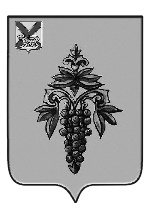 АДМИНИСТРАЦИЯЧУГУЕВСКОГО МУНИЦИПАЛЬНОГО ОКРУГАПРИМОРСКОГО КРАЯПОСТАНОВЛЕНИЕ17 ноября 2023 года			с. Чугуевка			1086-НПАО внесении изменений в постановление администрации Чугуевского муниципального района от 26 ноября 2019 года № 762-НПА «Об утверждении муниципальной программы «Развитие культуры Чугуевского муниципального округа» на 2020–2027 годы»Руководствуясь Порядком принятия решений о разработке, формировании, реализации и проведения оценки эффективности реализации муниципальных программ в Чугуевском муниципальном округе, утвержденным постановлением администрации Чугуевского муниципального района от 02 сентября 2020 года № 658-НПА, статьей 43 Устава Чугуевского муниципального округа, администрация Чугуевского муниципального округаПОСТАНОВЛЯЕТ:Внести в постановление администрации Чугуевского муниципального района от 26 ноября 2019 года № 762-НПА «Об утверждении муниципальной программы «Развитие культуры Чугуевского муниципального округа» на 2020–2027 годы» (далее – Постановление, Программа) следующие изменения:1.1. Пункт «Объём средств бюджета Чугуевского муниципального округа на финансирование муниципальной программы и прогнозная оценка привлекаемых на реализацию ее целей средств федерального и краевого бюджетов» паспорта Программы изложить в следующей редакции:1.2. Приложение № 4 Программы «Информация о ресурсном обеспечении муниципальной программы «Развитие культуры Чугуевского муниципального округа» на 2020-2027 годы за счёт средств бюджета Чугуевского муниципального округа, прогнозная оценка привлекаемых средств федерального и краевого бюджетов» изложить в редакции приложения № 1 к настоящему постановлению.2. Контроль за исполнением данного постановления возложить на заместителя главы администрации Чугуевского муниципального округа-начальника управления социально-культурной деятельности Н.Г. Белоусову.3. Настоящее постановление вступает в силу со дня официального опубликования и подлежит размещению на официальном сайте Чугуевского муниципального округа в информационно-телекоммуникационной сети Интернет.Глава Чугуевского муниципального округа, глава администрации	                           				     Р.Ю. Деменев«Объём средств бюджета Чугуевского муниципального округа на финансирование муниципальной программы и прогнозная оценка привлекаемых на реализацию ее целей средств федерального и краевого бюджетовобщий объём средств финансирования Программы – 1 457 715 334,24 руб., в том числе по годам:2020 год – 72 359 005,65 руб.2021 год – 141 030 737,91 руб.2022 год – 219 098 557,30 руб.2023 год – 87 981 935,00 руб.2024 год – 77 007 398,18 руб.2025 год – 69 707 778,99 руб.2026 год – 436 603 086,85 руб.          2027 год – 353 926 834,36 руб.в том числе из бюджета Чугуевского муниципального округа – 656 335 541,39 руб., в том числе по годам:2020 год – 70 766 990,74 руб.2021 год – 79 093 014,70 руб.2022 год – 89 129 597,51 руб.2023 год – 87 813 930,00 руб.2024 год – 71 040 966,05 руб.2025 год – 69 539 773,99 руб.2026 год – 94 541 775,19 руб.2027 год – 94 409 493,21 руб.прогнозная оценка средств, привлекаемых на реализацию целей Программы, составляет:межбюджетных трансфертов:из федерального бюджета – 538 230 473,32 руб., в том числе по годам:2020 год – 87 500,00 руб.2021 год – 30 937 000,00 руб.2022 год – 1 070 087,50 руб.2023 год - 0,00 руб.2024 год – 0,00 руб.2025 год - 0,00 руб.2026 год – 287 791 968,96 руб.2027 год – 218 343 916,86 руб.из краевого бюджета – 259 081 019,53 руб., в том числе по годам:2020 год - 1 504 514,91 руб.2021 год – 31 000 723,21 руб.2022 год – 128 898 872,29 руб.2023 год – 168 005,00 руб.2024 год – 1 898 132,13 руб.2025 год – 168 005,00 руб.2026 год – 54 269 342,70 руб.2027 год – 41 173 424,29 руб.из внебюджетных источников -4 068 300,00 руб., в том числе по годам:2024 год – 4 068 300,00 руб.»                                                                                           Приложение 1                                             к постановлению № 1086-НПА от «17» ноября 2023 года                                                                                                    Приложение № 4
к муниципальной программе "Развитие культуры Чугуевского муниципального округа" на 2020-2027 годы, утвержденной постановлением администрации Чугуевского муниципального района от 26.11.2019 г.№ 762                                                                                           Приложение 1                                             к постановлению № 1086-НПА от «17» ноября 2023 года                                                                                                    Приложение № 4
к муниципальной программе "Развитие культуры Чугуевского муниципального округа" на 2020-2027 годы, утвержденной постановлением администрации Чугуевского муниципального района от 26.11.2019 г.№ 762                                                                                           Приложение 1                                             к постановлению № 1086-НПА от «17» ноября 2023 года                                                                                                    Приложение № 4
к муниципальной программе "Развитие культуры Чугуевского муниципального округа" на 2020-2027 годы, утвержденной постановлением администрации Чугуевского муниципального района от 26.11.2019 г.№ 762                                                                                           Приложение 1                                             к постановлению № 1086-НПА от «17» ноября 2023 года                                                                                                    Приложение № 4
к муниципальной программе "Развитие культуры Чугуевского муниципального округа" на 2020-2027 годы, утвержденной постановлением администрации Чугуевского муниципального района от 26.11.2019 г.№ 762                                                                                           Приложение 1                                             к постановлению № 1086-НПА от «17» ноября 2023 года                                                                                                    Приложение № 4
к муниципальной программе "Развитие культуры Чугуевского муниципального округа" на 2020-2027 годы, утвержденной постановлением администрации Чугуевского муниципального района от 26.11.2019 г.№ 762                                                                                           Приложение 1                                             к постановлению № 1086-НПА от «17» ноября 2023 года                                                                                                    Приложение № 4
к муниципальной программе "Развитие культуры Чугуевского муниципального округа" на 2020-2027 годы, утвержденной постановлением администрации Чугуевского муниципального района от 26.11.2019 г.№ 762Информация о ресурсном  обеспечении муниципальной программы «Развитие культуры Чугуевского муниципального округа на 2020-2027 годы» за счёт средств бюджета Чугуевского муниципального округа, прогнозная оценка привлекаемых средств федерального и краевого бюджетовИнформация о ресурсном  обеспечении муниципальной программы «Развитие культуры Чугуевского муниципального округа на 2020-2027 годы» за счёт средств бюджета Чугуевского муниципального округа, прогнозная оценка привлекаемых средств федерального и краевого бюджетовИнформация о ресурсном  обеспечении муниципальной программы «Развитие культуры Чугуевского муниципального округа на 2020-2027 годы» за счёт средств бюджета Чугуевского муниципального округа, прогнозная оценка привлекаемых средств федерального и краевого бюджетовИнформация о ресурсном  обеспечении муниципальной программы «Развитие культуры Чугуевского муниципального округа на 2020-2027 годы» за счёт средств бюджета Чугуевского муниципального округа, прогнозная оценка привлекаемых средств федерального и краевого бюджетовИнформация о ресурсном  обеспечении муниципальной программы «Развитие культуры Чугуевского муниципального округа на 2020-2027 годы» за счёт средств бюджета Чугуевского муниципального округа, прогнозная оценка привлекаемых средств федерального и краевого бюджетовИнформация о ресурсном  обеспечении муниципальной программы «Развитие культуры Чугуевского муниципального округа на 2020-2027 годы» за счёт средств бюджета Чугуевского муниципального округа, прогнозная оценка привлекаемых средств федерального и краевого бюджетовИнформация о ресурсном  обеспечении муниципальной программы «Развитие культуры Чугуевского муниципального округа на 2020-2027 годы» за счёт средств бюджета Чугуевского муниципального округа, прогнозная оценка привлекаемых средств федерального и краевого бюджетовИнформация о ресурсном  обеспечении муниципальной программы «Развитие культуры Чугуевского муниципального округа на 2020-2027 годы» за счёт средств бюджета Чугуевского муниципального округа, прогнозная оценка привлекаемых средств федерального и краевого бюджетовИнформация о ресурсном  обеспечении муниципальной программы «Развитие культуры Чугуевского муниципального округа на 2020-2027 годы» за счёт средств бюджета Чугуевского муниципального округа, прогнозная оценка привлекаемых средств федерального и краевого бюджетовИнформация о ресурсном  обеспечении муниципальной программы «Развитие культуры Чугуевского муниципального округа на 2020-2027 годы» за счёт средств бюджета Чугуевского муниципального округа, прогнозная оценка привлекаемых средств федерального и краевого бюджетовИнформация о ресурсном  обеспечении муниципальной программы «Развитие культуры Чугуевского муниципального округа на 2020-2027 годы» за счёт средств бюджета Чугуевского муниципального округа, прогнозная оценка привлекаемых средств федерального и краевого бюджетовИнформация о ресурсном  обеспечении муниципальной программы «Развитие культуры Чугуевского муниципального округа на 2020-2027 годы» за счёт средств бюджета Чугуевского муниципального округа, прогнозная оценка привлекаемых средств федерального и краевого бюджетовИнформация о ресурсном  обеспечении муниципальной программы «Развитие культуры Чугуевского муниципального округа на 2020-2027 годы» за счёт средств бюджета Чугуевского муниципального округа, прогнозная оценка привлекаемых средств федерального и краевого бюджетовИнформация о ресурсном  обеспечении муниципальной программы «Развитие культуры Чугуевского муниципального округа на 2020-2027 годы» за счёт средств бюджета Чугуевского муниципального округа, прогнозная оценка привлекаемых средств федерального и краевого бюджетовИнформация о ресурсном  обеспечении муниципальной программы «Развитие культуры Чугуевского муниципального округа на 2020-2027 годы» за счёт средств бюджета Чугуевского муниципального округа, прогнозная оценка привлекаемых средств федерального и краевого бюджетов№ п/пНаименование программы, подпрограммы, мероприятияОтветственный исполнитель, соисполнители/ГРБСИсточник ресурсного обеспеченияРасходы (руб.), годыРасходы (руб.), годыРасходы (руб.), годыРасходы (руб.), годыРасходы (руб.), годыРасходы (руб.), годыРасходы (руб.), годыРасходы (руб.), годыРасходы (руб.), годыРасходы (руб.), годы№ п/пНаименование программы, подпрограммы, мероприятияОтветственный исполнитель, соисполнители/ГРБСИсточник ресурсного обеспечения20202021202220232024202520262027ВСЕГО12345678910111213Муниципальная программа «Развитие культуры Чугуевского муниципального округа на 2020-2027 годы»Муниципальная программа «Развитие культуры Чугуевского муниципального округа на 2020-2027 годы»Всего72 359 005,65141 030 737,91219 098 557,3087 981 935,0077 007 398,1869 707 778,99436 603 086,85353 926 834,361 457 715 334,24Муниципальная программа «Развитие культуры Чугуевского муниципального округа на 2020-2027 годы»Муниципальная программа «Развитие культуры Чугуевского муниципального округа на 2020-2027 годы»Федеральный бюджет87 500,0030 937 000,001 070 087,500,000,000,00287 791 968,96218 343 916,86538 230 473,32Муниципальная программа «Развитие культуры Чугуевского муниципального округа на 2020-2027 годы»Муниципальная программа «Развитие культуры Чугуевского муниципального округа на 2020-2027 годы»Краевой бюджет1 504 514,9131 000 723,21128 898 872,29168 005,001 898 132,13168 005,0054 269 342,7041 173 424,29259 081 019,53Муниципальная программа «Развитие культуры Чугуевского муниципального округа на 2020-2027 годы»Муниципальная программа «Развитие культуры Чугуевского муниципального округа на 2020-2027 годы»Бюджет Чугуевского муниципального округа70 766 990,7479 093 014,7089 129 597,5187 813 930,0071 040 966,0569 539 773,9994 541 775,1994 409 493,21656 335 541,39Муниципальная программа «Развитие культуры Чугуевского муниципального округа на 2020-2027 годы»Муниципальная программа «Развитие культуры Чугуевского муниципального округа на 2020-2027 годы»Внебюджетные источники0,000,000,000,004 068 300,000,000,000,004 068 300,001.Организация библиотечного обслуживания населенияУСКД/МКУ "ЦОДУК"Всего12 149 951,4713 352 986,2815 717 638,5415 905 902,0212 705 902,0212 705 902,0215 828 980,0015 828 980,00114 196 242,351.Организация библиотечного обслуживания населенияУСКД/МКУ "ЦОДУК"Федеральный бюджет43 750,000,001 070 087,500,000,000,000,000,001 113 837,501.Организация библиотечного обслуживания населенияУСКД/МКУ "ЦОДУК"Краевой бюджет155 213,33226 442,89203 826,19168 005,00168 005,00168 005,000,000,001 089 497,411.Организация библиотечного обслуживания населенияУСКД/МКУ "ЦОДУК"Бюджет Чугуевского муниципального округа11 950 988,1413 126 543,3914 443 724,8515 737 897,0212 537 897,0212 537 897,0215 828 980,0015 828 980,00111 992 907,441.1.Расходы на обеспечение деятельности (оказание услуг, выполнение работ) централизованной библиотечной системыУСКД/МКУ "ЦОДУК"Всего11 850 725,9212 944 540,0014 341 666,0015 636 200,0012 436 200,0012 436 200,0015 738 980,0015 738 980,00111 123 491,921.1.Расходы на обеспечение деятельности (оказание услуг, выполнение работ) централизованной библиотечной системыУСКД/МКУ "ЦОДУК"Федеральный бюджет0,000,000,000,000,000,000,000,000,001.1.Расходы на обеспечение деятельности (оказание услуг, выполнение работ) централизованной библиотечной системыУСКД/МКУ "ЦОДУК"Краевой бюджет0,000,000,000,000,000,000,000,000,001.1.Расходы на обеспечение деятельности (оказание услуг, выполнение работ) централизованной библиотечной системыУСКД/МКУ "ЦОДУК"Бюджет Чугуевского муниципального округа11 850 725,9212 944 540,0014 341 666,0015 636 200,0012 436 200,0012 436 200,0015 738 980,0015 738 980,00111 123 491,921.2.Комплектование книжных фондов и обеспечение информационно-техническим оборудованием библиотекУСКД/МКУ "ЦОДУК"Всего249 225,55233 446,280,00169 702,02169 702,02169 702,0290 000,0090 000,001 171 777,891.2.Комплектование книжных фондов и обеспечение информационно-техническим оборудованием библиотекУСКД/МКУ "ЦОДУК"Федеральный бюджет0,000,000,000,000,000,000,000,000,001.2.Комплектование книжных фондов и обеспечение информационно-техническим оборудованием библиотекУСКД/МКУ "ЦОДУК"Краевой бюджет149 247,45226 442,890,00168 005,00168 005,00168 005,000,000,00879 705,341.2.Комплектование книжных фондов и обеспечение информационно-техническим оборудованием библиотекУСКД/МКУ "ЦОДУК"Бюджет Чугуевского муниципального округа99 978,107 003,390,001 697,021 697,021 697,0290 000,0090 000,00292 072,551.3.Комплектование и обеспечение сохранности библиотечных фондов и обеспечение информационно-техническим оборудованием библиотекУСКД/МКУ "ЦОДУК"Всего0,00150 000,00100 000,00100 000,00100 000,00100 000,000,000,00550 000,001.3.Комплектование и обеспечение сохранности библиотечных фондов и обеспечение информационно-техническим оборудованием библиотекУСКД/МКУ "ЦОДУК"Федеральный бюджет0,000,000,000,000,000,000,000,000,001.3.Комплектование и обеспечение сохранности библиотечных фондов и обеспечение информационно-техническим оборудованием библиотекУСКД/МКУ "ЦОДУК"Краевой бюджет0,000,000,000,000,000,000,000,000,001.3.Комплектование и обеспечение сохранности библиотечных фондов и обеспечение информационно-техническим оборудованием библиотекУСКД/МКУ "ЦОДУК"Бюджет Чугуевского муниципального округа0,00150 000,00100 000,00100 000,00100 000,00100 000,000,000,00550 000,001.4.Государственная поддержка лучших работников муниципальных учреждений культуры, находящихся на территории сельских поселений Приморского краяУСКД/МКУ "ЦОДУК"Всего50 000,000,000,000,000,000,000,000,0050 000,001.4.Государственная поддержка лучших работников муниципальных учреждений культуры, находящихся на территории сельских поселений Приморского краяУСКД/МКУ "ЦОДУК"Федеральный бюджет43 750,000,000,000,000,000,000,000,0043 750,001.4.Государственная поддержка лучших работников муниципальных учреждений культуры, находящихся на территории сельских поселений Приморского краяУСКД/МКУ "ЦОДУК"Краевой бюджет5 965,880,000,000,000,000,000,000,005 965,881.4.Государственная поддержка лучших работников муниципальных учреждений культуры, находящихся на территории сельских поселений Приморского краяУСКД/МКУ "ЦОДУК"Бюджет Чугуевского муниципального округа284,120,000,000,000,000,000,000,00284,121.5.Расходы на предупреждение распространения коронавирусной инфекцииУСКД/МКУ "ЦОДУК"Всего0,0025 000,000,000,000,000,000,000,0025 000,001.5.Расходы на предупреждение распространения коронавирусной инфекцииУСКД/МКУ "ЦОДУК"Федеральный бюджет0,000,000,000,000,000,000,000,000,001.5.Расходы на предупреждение распространения коронавирусной инфекцииУСКД/МКУ "ЦОДУК"Краевой бюджет0,000,000,000,000,000,000,000,000,001.5.Расходы на предупреждение распространения коронавирусной инфекцииУСКД/МКУ "ЦОДУК"Бюджет Чугуевского муниципального округа0,0025 000,000,000,000,000,000,000,0025 000,001.6.Государственная поддержка отрасли культуры (модернизация библиотек в части комплектования книжных фондов библиотек муниципальных образований и государственных общедоступных библиотекУСКД/МКУ "ЦОДУК"Всего0,000,001 275 972,540,000,000,000,000,001 275 972,541.6.Государственная поддержка отрасли культуры (модернизация библиотек в части комплектования книжных фондов библиотек муниципальных образований и государственных общедоступных библиотекУСКД/МКУ "ЦОДУК"Федеральный бюджет0,000,001 070 087,500,000,000,000,000,001 070 087,501.6.Государственная поддержка отрасли культуры (модернизация библиотек в части комплектования книжных фондов библиотек муниципальных образований и государственных общедоступных библиотекУСКД/МКУ "ЦОДУК"Краевой бюджет0,000,00203 826,190,000,000,000,000,00203 826,191.6.Государственная поддержка отрасли культуры (модернизация библиотек в части комплектования книжных фондов библиотек муниципальных образований и государственных общедоступных библиотекУСКД/МКУ "ЦОДУК"Бюджет Чугуевского муниципального округа0,000,002 058,850,000,000,000,000,002 058,852.Организация деятельности централизованной клубной системыУСКД/МКУ "ЦОДУК"Всего32 464 800,5736 474 774,4738 565 080,9843 868 632,9833 097 202,9430 603 476,9752 989 260,0052 989 260,00321 052 488,912.Организация деятельности централизованной клубной системыУСКД/МКУ "ЦОДУК"Федеральный бюджет43 750,000,000,000,000,000,000,000,0043 750,002.Организация деятельности централизованной клубной системыУСКД/МКУ "ЦОДУК"Краевой бюджет5 965,880,000,000,001 730 127,130,000,000,001 736 093,012.Организация деятельности централизованной клубной системыУСКД/МКУ "ЦОДУК"Бюджет Чугуевского муниципального округа32 415 084,6936 474 774,4738 565 080,9843 868 632,9831 367 075,8130 603 476,9752 989 260,0052 989 260,00319 272 645,902.1.Расходы на обеспечение деятельности  (оказание услуг, выполнение работ) учреждений УСКД/МКУ "ЦОДУК"Всего20 243 389,8323 350 069,0029 767 273,9833 112 600,0025 115 200,0023 954 973,9938 484 760,0038 484 760,00232 513 026,802.1.Расходы на обеспечение деятельности  (оказание услуг, выполнение работ) учреждений УСКД/МКУ "ЦОДУК"Федеральный бюджет0,000,000,000,000,000,000,000,000,002.1.Расходы на обеспечение деятельности  (оказание услуг, выполнение работ) учреждений УСКД/МКУ "ЦОДУК"Краевой бюджет0,000,000,000,000,000,000,000,000,002.1.Расходы на обеспечение деятельности  (оказание услуг, выполнение работ) учреждений УСКД/МКУ "ЦОДУК"Бюджет Чугуевского муниципального округа20 243 389,8323 350 069,0029 767 273,9833 112 600,0025 115 200,0023 954 973,9938 484 760,0038 484 760,00232 513 026,802.2.Организация и проведение культурно-массовых мероприятийУСКД/МКУ "ЦОДУК"Всего4 785 100,006 624 115,443 500 000,002 660 000,001 860 000,001 860 000,004 000 000,004 000 000,0029 289 215,442.2.Организация и проведение культурно-массовых мероприятийУСКД/МКУ "ЦОДУК"Федеральный бюджет0,000,000,000,000,000,000,000,000,002.2.Организация и проведение культурно-массовых мероприятийУСКД/МКУ "ЦОДУК"Краевой бюджет0,000,000,000,000,000,000,000,000,002.2.Организация и проведение культурно-массовых мероприятийУСКД/МКУ "ЦОДУК"Бюджет Чугуевского муниципального округа4 785 100,006 624 115,443 500 000,002 660 000,001 860 000,001 860 000,004 000 000,004 000 000,0029 289 215,442.3.Расходы на приобретение коммунальных услугУСКД/МКУ "ЦОДУК"Всего4 822 471,195 004 611,665 197 807,008 096 032,984 384 950,074 788 502,9810 504 500,0010 504 500,0053 303 375,882.3.Расходы на приобретение коммунальных услугУСКД/МКУ "ЦОДУК"Федеральный бюджет0,000,000,000,000,000,000,000,000,002.3.Расходы на приобретение коммунальных услугУСКД/МКУ "ЦОДУК"Краевой бюджет0,000,000,000,000,000,000,000,000,002.3.Расходы на приобретение коммунальных услугУСКД/МКУ "ЦОДУК"Бюджет Чугуевского муниципального округа4 822 471,195 004 611,665 197 807,008 096 032,984 384 950,074 788 502,9810 504 500,0010 504 500,0053 303 375,882.4.Расходы, связанные с преобразованием сельских поселенийУСКД/МКУ "ЦОДУК"Всего373 839,550,000,000,000,000,000,000,00373 839,552.4.Расходы, связанные с преобразованием сельских поселенийУСКД/МКУ "ЦОДУК"Федеральный бюджет0,000,000,000,000,000,000,000,000,002.4.Расходы, связанные с преобразованием сельских поселенийУСКД/МКУ "ЦОДУК"Краевой бюджет0,000,000,000,000,000,000,000,000,002.4.Расходы, связанные с преобразованием сельских поселенийУСКД/МКУ "ЦОДУК"Бюджет Чугуевского муниципального округа373 839,550,000,000,000,000,000,000,00373 839,552.5.Государственная поддержка лучших работников муниципальных учреждений культуры, находящихся на территории сельских поселений Приморского краяУСКД/МКУ "ЦОДУК"Всего50 000,000,000,000,000,000,000,000,0050 000,002.5.Государственная поддержка лучших работников муниципальных учреждений культуры, находящихся на территории сельских поселений Приморского краяУСКД/МКУ "ЦОДУК"Федеральный бюджет43 750,000,000,000,000,000,000,000,0043 750,002.5.Государственная поддержка лучших работников муниципальных учреждений культуры, находящихся на территории сельских поселений Приморского краяУСКД/МКУ "ЦОДУК"Краевой бюджет5 965,880,000,000,000,000,000,000,005 965,882.5.Государственная поддержка лучших работников муниципальных учреждений культуры, находящихся на территории сельских поселений Приморского краяУСКД/МКУ "ЦОДУК"Бюджет Чугуевского муниципального округа284,120,000,000,000,000,000,000,00284,122.6.Изготовление технической документации на строительство клубовУСКД/Администрация Чугуевского муниципального округаВсего2 190 000,000,000,000,000,000,000,000,002 190 000,002.6.Изготовление технической документации на строительство клубовУСКД/Администрация Чугуевского муниципального округаФедеральный бюджет0,000,000,000,000,000,000,000,000,002.6.Изготовление технической документации на строительство клубовУСКД/Администрация Чугуевского муниципального округаКраевой бюджет0,000,000,000,000,000,000,000,000,002.6.Изготовление технической документации на строительство клубовУСКД/Администрация Чугуевского муниципального округаБюджет Чугуевского муниципального округа2 190 000,000,000,000,000,000,000,000,002 190 000,002.7.Строительство, реконструкция зданий (в том числе проектно-изыскательские работы)УСКД/Администрация Чугуевского муниципального округаВсего0,001 465 978,37100 000,000,000,000,000,000,001 565 978,372.7.Строительство, реконструкция зданий (в том числе проектно-изыскательские работы)УСКД/Администрация Чугуевского муниципального округаФедеральный бюджет0,000,000,000,000,000,000,000,000,002.7.Строительство, реконструкция зданий (в том числе проектно-изыскательские работы)УСКД/Администрация Чугуевского муниципального округаКраевой бюджет0,000,000,000,000,000,000,000,000,002.7.Строительство, реконструкция зданий (в том числе проектно-изыскательские работы)УСКД/Администрация Чугуевского муниципального округаБюджет Чугуевского муниципального округа0,001 465 978,37100 000,000,000,000,000,000,001 565 978,372.8.Приобретение светового, звукового и мультимедийного оборудованияУСКД/МКУ "ЦОДУК"Всего0,000,000,000,000,000,000,000,000,002.8.Приобретение светового, звукового и мультимедийного оборудованияУСКД/МКУ "ЦОДУК"Федеральный бюджет0,000,000,000,000,000,000,000,000,002.8.Приобретение светового, звукового и мультимедийного оборудованияУСКД/МКУ "ЦОДУК"Краевой бюджет0,000,000,000,000,000,000,000,000,002.8.Приобретение светового, звукового и мультимедийного оборудованияУСКД/МКУ "ЦОДУК"Бюджет Чугуевского муниципального округа0,000,000,000,000,000,000,000,000,002.8.1.Приобретение центральным учреждением культуры клубного типа светового, звукового и мультимедийного оборудованияУСКД/МКУ "ЦОДУК"Всего0,000,000,000,000,000,000,000,000,002.8.1.Приобретение центральным учреждением культуры клубного типа светового, звукового и мультимедийного оборудованияУСКД/МКУ "ЦОДУК"Федеральный бюджет0,000,000,000,000,000,000,000,000,002.8.1.Приобретение центральным учреждением культуры клубного типа светового, звукового и мультимедийного оборудованияУСКД/МКУ "ЦОДУК"Краевой бюджет0,000,000,000,000,000,000,000,000,002.8.1.Приобретение центральным учреждением культуры клубного типа светового, звукового и мультимедийного оборудованияУСКД/МКУ "ЦОДУК"Бюджет Чугуевского муниципального округа0,000,000,000,000,000,000,000,000,002.9.Расходы на предупреждение распространения коронавирусной инфекцииУСКД/МКУ "ЦОДУК"Всего0,0030 000,000,000,000,000,000,000,0030 000,002.9.Расходы на предупреждение распространения коронавирусной инфекцииУСКД/МКУ "ЦОДУК"Федеральный бюджет0,000,000,000,000,000,000,000,000,002.9.Расходы на предупреждение распространения коронавирусной инфекцииУСКД/МКУ "ЦОДУК"Краевой бюджет0,000,000,000,000,000,000,000,000,002.9.Расходы на предупреждение распространения коронавирусной инфекцииУСКД/МКУ "ЦОДУК"Бюджет Чугуевского муниципального округа0,0030 000,000,000,000,000,000,000,0030 000,002.10.Обеспечение развития и укрепления материально-технической базы домов культуры в населенных пунктах с числом жителей до 50 тысяч человекУСКД/МКУ "ЦОДУК"Всего0,000,000,000,001 737 052,870,000,000,001 737 052,872.10.Обеспечение развития и укрепления материально-технической базы домов культуры в населенных пунктах с числом жителей до 50 тысяч человекУСКД/МКУ "ЦОДУК"Федеральный бюджет0,000,000,000,000,000,000,000,000,002.10.Обеспечение развития и укрепления материально-технической базы домов культуры в населенных пунктах с числом жителей до 50 тысяч человекУСКД/МКУ "ЦОДУК"Краевой бюджет0,000,000,000,001 730 127,130,000,000,001 730 127,132.10.Обеспечение развития и укрепления материально-технической базы домов культуры в населенных пунктах с числом жителей до 50 тысяч человекУСКД/МКУ "ЦОДУК"Бюджет Чугуевского муниципального округа0,000,000,000,006 925,740,000,000,006 925,743.Обеспечение деятельности муниципального казенного учреждения «Центр обеспечения деятельности учреждений культуры»УСКД/МКУ "ЦОДУК"Всего25 215 275,0028 158 158,0029 033 624,8927 473 400,0025 873 400,0025 873 400,0023 225 360,0023 225 360,00208 077 977,893.Обеспечение деятельности муниципального казенного учреждения «Центр обеспечения деятельности учреждений культуры»УСКД/МКУ "ЦОДУК"Федеральный бюджет0,000,000,000,000,000,000,000,000,003.Обеспечение деятельности муниципального казенного учреждения «Центр обеспечения деятельности учреждений культуры»УСКД/МКУ "ЦОДУК"Краевой бюджет0,000,000,000,000,000,000,000,000,003.Обеспечение деятельности муниципального казенного учреждения «Центр обеспечения деятельности учреждений культуры»УСКД/МКУ "ЦОДУК"Бюджет Чугуевского муниципального округа25 215 275,0028 158 158,0029 033 624,8927 473 400,0025 873 400,0025 873 400,0023 225 360,0023 225 360,00208 077 977,893.1.Расходы на обеспечение деятельности (оказание услуг, выполнение работ) учрежденийУСКД/МКУ "ЦОДУК"Всего25 215 275,0027 593 593,0028 502 804,8926 978 900,0025 378 900,0025 378 900,0022 543 460,0022 543 460,00204 135 292,893.1.Расходы на обеспечение деятельности (оказание услуг, выполнение работ) учрежденийУСКД/МКУ "ЦОДУК"Федеральный бюджет0,000,000,000,000,000,000,000,000,003.1.Расходы на обеспечение деятельности (оказание услуг, выполнение работ) учрежденийУСКД/МКУ "ЦОДУК"Краевой бюджет0,000,000,000,000,000,000,000,000,003.1.Расходы на обеспечение деятельности (оказание услуг, выполнение работ) учрежденийУСКД/МКУ "ЦОДУК"Бюджет Чугуевского муниципального округа25 215 275,0027 593 593,0028 502 804,8926 978 900,0025 378 900,0025 378 900,0022 543 460,0022 543 460,00204 135 292,893.2.Расходы на приобретение коммунальных услугУСКД/МКУ "ЦОДУК"Всего0,00544 565,00530 820,00494 500,00494 500,00494 500,00681 900,00681 900,003 922 685,003.2.Расходы на приобретение коммунальных услугУСКД/МКУ "ЦОДУК"Федеральный бюджет0,000,000,000,000,000,000,000,000,003.2.Расходы на приобретение коммунальных услугУСКД/МКУ "ЦОДУК"Краевой бюджет0,000,000,000,000,000,000,000,000,003.2.Расходы на приобретение коммунальных услугУСКД/МКУ "ЦОДУК"Бюджет Чугуевского муниципального округа0,00544 565,00530 820,00494 500,00494 500,00494 500,00681 900,00681 900,003 922 685,003.3.Расходы на предупреждение распространения коронавирусной инфекцииУСКД/МКУ "ЦОДУК"Всего0,0020 000,000,000,000,000,000,000,0020 000,003.3.Расходы на предупреждение распространения коронавирусной инфекцииУСКД/МКУ "ЦОДУК"Федеральный бюджет0,000,000,000,000,000,000,000,000,003.3.Расходы на предупреждение распространения коронавирусной инфекцииУСКД/МКУ "ЦОДУК"Краевой бюджет0,000,000,000,000,000,000,000,000,003.3.Расходы на предупреждение распространения коронавирусной инфекцииУСКД/МКУ "ЦОДУК"Бюджет Чугуевского муниципального округа0,0020 000,000,000,000,000,000,000,0020 000,004.Реализация молодёжной политикиУСКД/МКУ "ЦОДУК"Всего450 000,00575 000,00992 000,00425 000,00425 000,00425 000,00650 000,00650 000,004 592 000,004.Реализация молодёжной политикиУСКД/МКУ "ЦОДУК"Федеральный бюджет0,000,000,000,000,000,000,000,000,004.Реализация молодёжной политикиУСКД/МКУ "ЦОДУК"Краевой бюджет0,000,000,000,000,000,000,000,000,004.Реализация молодёжной политикиУСКД/МКУ "ЦОДУК"Бюджет Чугуевского муниципального округа450 000,00575 000,00992 000,00425 000,00425 000,00425 000,00650 000,00650 000,004 592 000,004.1.Проведение мероприятий для детей и молодежиУСКД/МКУ "ЦОДУК"Всего0,00149 492,00567 000,000,000,000,00370 000,00370 000,001 456 492,004.1.Проведение мероприятий для детей и молодежиУСКД/МКУ "ЦОДУК"Федеральный бюджет0,000,000,000,000,000,000,000,000,004.1.Проведение мероприятий для детей и молодежиУСКД/МКУ "ЦОДУК"Краевой бюджет0,000,000,000,000,000,000,000,000,004.1.Проведение мероприятий для детей и молодежиУСКД/МКУ "ЦОДУК"Бюджет Чугуевского муниципального округа0,00149 492,00567 000,000,000,000,00370 000,00370 000,001 456 492,004.2.Выплата стипендии главы Чугуевского муниципального округа социально активной молодежиУСКД/МКУ "ЦОДУК"Всего125 000,00224 000,00125 000,00124 000,00125 000,00125 000,00180 000,00180 000,001 208 000,004.2.Выплата стипендии главы Чугуевского муниципального округа социально активной молодежиУСКД/МКУ "ЦОДУК"Федеральный бюджет0,000,000,000,000,000,000,000,000,004.2.Выплата стипендии главы Чугуевского муниципального округа социально активной молодежиУСКД/МКУ "ЦОДУК"Краевой бюджет0,000,000,000,000,000,000,000,000,004.2.Выплата стипендии главы Чугуевского муниципального округа социально активной молодежиУСКД/МКУ "ЦОДУК"Бюджет Чугуевского муниципального округа125 000,00224 000,00125 000,00124 000,00125 000,00125 000,00180 000,00180 000,001 208 000,004.3.Поддержка молодежных общественных объединенийУСКД/МКУ "ЦОДУК"Всего325 000,00201 508,00300 000,00301 000,00300 000,00300 000,00100 000,00100 000,001 927 508,004.3.Поддержка молодежных общественных объединенийУСКД/МКУ "ЦОДУК"Федеральный бюджет0,000,000,000,000,000,000,000,000,004.3.Поддержка молодежных общественных объединенийУСКД/МКУ "ЦОДУК"Краевой бюджет0,000,000,000,000,000,000,000,000,004.3.Поддержка молодежных общественных объединенийУСКД/МКУ "ЦОДУК"Бюджет Чугуевского муниципального округа325 000,00201 508,00300 000,00301 000,00300 000,00300 000,00100 000,00100 000,001 927 508,005.Формирование доступной средыУСКД/МКУ "ЦОДУК"Всего0,00100 000,00107 100,00124 000,000,000,001 000 000,001 000 000,002 331 100,005.Формирование доступной средыУСКД/МКУ "ЦОДУК"Федеральный бюджет0,000,000,000,000,000,000,000,000,005.Формирование доступной средыУСКД/МКУ "ЦОДУК"Краевой бюджет0,000,000,000,000,000,000,000,000,005.Формирование доступной средыУСКД/МКУ "ЦОДУК"Бюджет Чугуевского муниципального округа0,00100 000,00107 100,00124 000,000,000,001 000 000,001 000 000,002 331 100,005.1.Мероприятия для обеспечения доступности и получения услуг инвалидами и другими маломобильными группами инвалидовУСКД/МКУ "ЦОДУК"Всего0,00100 000,00107 100,00124 000,000,000,001 000 000,001 000 000,002 331 100,005.1.Мероприятия для обеспечения доступности и получения услуг инвалидами и другими маломобильными группами инвалидовУСКД/МКУ "ЦОДУК"Федеральный бюджет0,000,000,000,000,000,000,000,000,005.1.Мероприятия для обеспечения доступности и получения услуг инвалидами и другими маломобильными группами инвалидовУСКД/МКУ "ЦОДУК"Краевой бюджет0,000,000,000,000,000,000,000,000,005.1.Мероприятия для обеспечения доступности и получения услуг инвалидами и другими маломобильными группами инвалидовУСКД/МКУ "ЦОДУК"Бюджет Чугуевского муниципального округа0,00100 000,00107 100,00124 000,000,000,001 000 000,001 000 000,002 331 100,006.Проведение ремонтно-реставрационных работ объектов культурного наследияУСКД/МКУ "ЦОДУК"Всего1 637 978,6112 417 209,1691 460,00185 000,00837 593,22100 000,00300 000,00300 000,0015 869 240,996.Проведение ремонтно-реставрационных работ объектов культурного наследияУСКД/МКУ "ЦОДУК"Федеральный бюджет0,000,000,000,000,000,000,000,000,006.Проведение ремонтно-реставрационных работ объектов культурного наследияУСКД/МКУ "ЦОДУК"Краевой бюджет1 343 335,7011 910 795,200,000,000,000,000,000,0013 254 130,906.Проведение ремонтно-реставрационных работ объектов культурного наследияУСКД/МКУ "ЦОДУК"Бюджет Чугуевского муниципального округа294 642,91506 413,9691 460,00185 000,00837 593,22100 000,00300 000,00300 000,002 615 110,096.1.Содержание и ремонт памятников истории и культуры, в том числе объектов культурного наследияУСКД/МКУ "ЦОДУК"Всего281 073,86410 359,1691 460,00185 000,0093 074,26100 000,00300 000,00300 000,001 760 967,286.1.Содержание и ремонт памятников истории и культуры, в том числе объектов культурного наследияУСКД/МКУ "ЦОДУК"Федеральный бюджет0,000,000,000,000,000,000,000,000,006.1.Содержание и ремонт памятников истории и культуры, в том числе объектов культурного наследияУСКД/МКУ "ЦОДУК"Краевой бюджет0,000,000,000,000,000,000,000,000,006.1.Содержание и ремонт памятников истории и культуры, в том числе объектов культурного наследияУСКД/МКУ "ЦОДУК"Бюджет Чугуевского муниципального округа281 073,86410 359,1691 460,00185 000,0093 074,26100 000,00300 000,00300 000,001 760 967,286.2.Разработка проектной документации на проведение работ по сохранению объектов культурного наследияУСКД/МКУ "ЦОДУК"Всего1 356 904,750,000,000,000,000,000,000,001 356 904,756.2.Разработка проектной документации на проведение работ по сохранению объектов культурного наследияУСКД/МКУ "ЦОДУК"Федеральный бюджет0,000,000,000,000,000,000,000,000,006.2.Разработка проектной документации на проведение работ по сохранению объектов культурного наследияУСКД/МКУ "ЦОДУК"Краевой бюджет1 343 335,700,000,000,000,000,000,000,001 343 335,706.2.Разработка проектной документации на проведение работ по сохранению объектов культурного наследияУСКД/МКУ "ЦОДУК"Бюджет Чугуевского муниципального округа13 569,050,000,000,000,000,000,000,0013 569,056.3.Работы по сохранению объектов культурного наследияУСКД/МКУ "ЦОДУК"Всего0,0012 006 850,000,000,000,000,000,000,0012 006 850,006.3.Работы по сохранению объектов культурного наследияУСКД/МКУ "ЦОДУК"Федеральный бюджет0,000,000,000,000,000,000,000,000,006.3.Работы по сохранению объектов культурного наследияУСКД/МКУ "ЦОДУК"Краевой бюджет0,0011 910 795,200,000,000,000,000,000,0011 910 795,206.3.Работы по сохранению объектов культурного наследияУСКД/МКУ "ЦОДУК"Бюджет Чугуевского муниципального округа0,0096 054,800,000,000,000,000,000,0096 054,806.4.Реализация целевой программы "Увековечение памяти погибших при защите Отечества на 2019-2024 годы"УСКД/МКУ "ЦОДУК"Всего0,000,000,000,00744 518,960,000,000,00744 518,966.4.Реализация целевой программы "Увековечение памяти погибших при защите Отечества на 2019-2024 годы"УСКД/МКУ "ЦОДУК"Федеральный бюджет0,000,000,000,000,000,000,000,000,006.4.Реализация целевой программы "Увековечение памяти погибших при защите Отечества на 2019-2024 годы"УСКД/МКУ "ЦОДУК"Краевой бюджет0,000,000,000,000,000,000,000,000,006.4.Реализация целевой программы "Увековечение памяти погибших при защите Отечества на 2019-2024 годы"УСКД/МКУ "ЦОДУК"Бюджет Чугуевского муниципального округа0,000,000,000,00744 518,960,000,000,00744 518,967.Изготовление технической документации по объектам недвижимости отрасли культурыУСКД/МКУ "ЦОДУК"Всего441 000,000,000,000,000,000,000,000,00441 000,007.Изготовление технической документации по объектам недвижимости отрасли культурыУСКД/МКУ "ЦОДУК"Федеральный бюджет0,000,000,000,000,000,000,000,000,007.Изготовление технической документации по объектам недвижимости отрасли культурыУСКД/МКУ "ЦОДУК"Краевой бюджет0,000,000,000,000,000,000,000,000,007.Изготовление технической документации по объектам недвижимости отрасли культурыУСКД/МКУ "ЦОДУК"Бюджет Чугуевского муниципального округа441 000,000,000,000,000,000,000,000,00441 000,008.Строительство и демонтаж объектов культурыУСКД/МКУ "ЦОДУК"Всего0,000,00749 898,020,000,000,000,000,00749 898,028.Строительство и демонтаж объектов культурыУСКД/МКУ "ЦОДУК"Федеральный бюджет0,000,000,000,000,000,000,000,000,008.Строительство и демонтаж объектов культурыУСКД/МКУ "ЦОДУК"Краевой бюджет0,000,000,000,000,000,000,000,000,008.Строительство и демонтаж объектов культурыУСКД/МКУ "ЦОДУК"Бюджет Чугуевского муниципального округа0,000,00749 898,020,000,000,000,000,00749 898,028.1.Демонтаж памятника       В.И. ЛенинуУСКД/МКУ "ЦОДУК"Всего0,000,00749 898,020,000,000,000,000,00749 898,028.1.Демонтаж памятника       В.И. ЛенинуУСКД/МКУ "ЦОДУК"Федеральный бюджет0,000,000,000,000,000,000,000,000,008.1.Демонтаж памятника       В.И. ЛенинуУСКД/МКУ "ЦОДУК"Краевой бюджет0,000,000,000,000,000,000,000,000,008.1.Демонтаж памятника       В.И. ЛенинуУСКД/МКУ "ЦОДУК"Бюджет Чугуевского муниципального округа0,000,00749 898,020,000,000,000,000,00749 898,029.Федеральный проект "Культурная среда"УСКД/АЧМОВсего0,0049 952 610,00129 341 754,870,000,000,000,000,00179 294 364,879.Федеральный проект "Культурная среда"УСКД/АЧМОФедеральный бюджет0,0030 937 000,000,000,000,000,000,000,0030 937 000,009.Федеральный проект "Культурная среда"УСКД/АЧМОКраевой бюджет0,0018 863 485,12128 695 046,100,000,000,000,000,00147 558 531,229.Федеральный проект "Культурная среда"УСКД/АЧМОБюджет Чугуевского муниципального округа0,00152 124,88646 708,770,000,000,000,000,00798 833,659.1.Строительство сельского клуба в селе Верхняя БреевкаУСКД/АЧМОВсего0,0026 631 050,0070 247 412,320,000,000,000,000,0096 878 462,329.1.Строительство сельского клуба в селе Верхняя БреевкаУСКД/АЧМОФедеральный бюджет0,0016 500 000,000,000,000,000,000,000,0016 500 000,009.1.Строительство сельского клуба в селе Верхняя БреевкаУСКД/АЧМОКраевой бюджет0,0010 050 001,6069 896 175,270,000,000,000,000,0079 946 176,879.1.Строительство сельского клуба в селе Верхняя БреевкаУСКД/АЧМОБюджет Чугуевского муниципального округа0,0081 048,40351 237,050,000,000,000,000,00432 285,459.2.Строительство сельского клуба в селе ЛениноУСКД/АЧМОВсего0,0023 321 560,0059 094 342,550,000,000,000,000,0082 415 902,559.2.Строительство сельского клуба в селе ЛениноУСКД/АЧМОФедеральный бюджет0,0014 437 000,000,000,000,000,000,000,0014 437 000,009.2.Строительство сельского клуба в селе ЛениноУСКД/АЧМОКраевой бюджет0,008 813 483,5258 798 870,830,000,000,000,000,0067 612 354,359.2.Строительство сельского клуба в селе ЛениноУСКД/АЧМОБюджет Чугуевского муниципального округа0,0071 076,48295 471,720,000,000,000,000,00366 548,2010.Установка сценического комплексаУСКД/МКУ "ЦОДУК"Всего0,000,004 500 000,000,000,000,000,000,004 500 000,0010.Установка сценического комплексаУСКД/МКУ "ЦОДУК"Федеральный бюджет0,000,000,000,000,000,000,000,000,0010.Установка сценического комплексаУСКД/МКУ "ЦОДУК"Краевой бюджет0,000,000,000,000,000,000,000,000,0010.Установка сценического комплексаУСКД/МКУ "ЦОДУК"Бюджет Чугуевского муниципального округа0,000,004 500 000,000,000,000,000,000,004 500 000,0010.1.Установка сценического комплексаУСКД/МКУ "ЦОДУК"Всего0,000,004 500 000,000,000,000,000,000,004 500 000,0010.1.Установка сценического комплексаУСКД/МКУ "ЦОДУК"Федеральный бюджет0,000,000,000,000,000,000,000,000,0010.1.Установка сценического комплексаУСКД/МКУ "ЦОДУК"Краевой бюджет0,000,000,000,000,000,000,000,000,0010.1.Установка сценического комплексаУСКД/МКУ "ЦОДУК"Бюджет Чугуевского муниципального округа0,000,004 500 000,000,000,000,000,000,004 500 000,0011.Реализация мероприятий ведомственной целевой программы «Современный облик сельских территорий»  государственной программы "Комплексное развитие сельских территорий" на территории Чугуевского муниципального округаУСКД/АЧМОВсего0,000,000,000,004 068 300,000,000,000,004 068 300,0011.Реализация мероприятий ведомственной целевой программы «Современный облик сельских территорий»  государственной программы "Комплексное развитие сельских территорий" на территории Чугуевского муниципального округаУСКД/АЧМОФедеральный бюджет0,000,000,000,000,000,000,000,000,0011.Реализация мероприятий ведомственной целевой программы «Современный облик сельских территорий»  государственной программы "Комплексное развитие сельских территорий" на территории Чугуевского муниципального округаУСКД/АЧМОКраевой бюджет0,000,000,000,000,000,000,000,000,0011.Реализация мероприятий ведомственной целевой программы «Современный облик сельских территорий»  государственной программы "Комплексное развитие сельских территорий" на территории Чугуевского муниципального округаУСКД/АЧМОБюджет Чугуевского муниципального округа0,000,000,000,000,000,000,000,000,0011.Реализация мероприятий ведомственной целевой программы «Современный облик сельских территорий»  государственной программы "Комплексное развитие сельских территорий" на территории Чугуевского муниципального округаУСКД/АЧМОВнебюджетные источники0,000,000,000,004 068 300,000,000,000,004 068 300,0011.1.Капитальный ремонт  сельского клуба села СоколовкаУСКД/АЧМОВсего0,000,000,000,002 849 500,000,000,000,002 849 500,0011.1.Капитальный ремонт  сельского клуба села СоколовкаУСКД/АЧМОФедеральный бюджет0,000,000,000,000,000,000,000,000,0011.1.Капитальный ремонт  сельского клуба села СоколовкаУСКД/АЧМОКраевой бюджет0,000,000,000,000,000,000,000,000,0011.1.Капитальный ремонт  сельского клуба села СоколовкаУСКД/АЧМОБюджет Чугуевского муниципального округа0,000,000,000,000,000,000,000,000,0011.1.Капитальный ремонт  сельского клуба села СоколовкаУСКД/АЧМОВнебюджетные источники0,000,000,000,002 849 500,000,000,000,002 849 500,0011.2.Приобретение оборудования, оргтехники и мебели для сельского клуба села СоколовкаУСКД/АЧМОВсего0,000,000,000,00714 800,000,000,000,00714 800,0011.2.Приобретение оборудования, оргтехники и мебели для сельского клуба села СоколовкаУСКД/АЧМОФедеральный бюджет0,000,000,000,000,000,000,000,000,0011.2.Приобретение оборудования, оргтехники и мебели для сельского клуба села СоколовкаУСКД/АЧМОКраевой бюджет0,000,000,000,000,000,000,000,000,0011.2.Приобретение оборудования, оргтехники и мебели для сельского клуба села СоколовкаУСКД/АЧМОБюджет Чугуевского муниципального округа0,000,000,000,000,000,000,000,000,0011.2.Приобретение оборудования, оргтехники и мебели для сельского клуба села СоколовкаУСКД/АЧМОВнебюджетные источники0,000,000,000,00714 800,000,000,000,00714 800,0011.3.Приобретение автобуса для сельского клуба села СоколовкаУСКД/АЧМОВсего0,000,000,000,00504 000,000,000,000,00504 000,0011.3.Приобретение автобуса для сельского клуба села СоколовкаУСКД/АЧМОФедеральный бюджет0,000,000,000,000,000,000,000,000,0011.3.Приобретение автобуса для сельского клуба села СоколовкаУСКД/АЧМОКраевой бюджет0,000,000,000,000,000,000,000,000,0011.3.Приобретение автобуса для сельского клуба села СоколовкаУСКД/АЧМОБюджет Чугуевского муниципального округа0,000,000,000,000,000,000,000,000,0011.3.Приобретение автобуса для сельского клуба села СоколовкаУСКД/АЧМОВнебюджетные источники0,000,000,000,00504 000,000,000,000,00504 000,0012Строительство, реконструкция, ремонт объектов культуры (в том числе проектно-изыскательские работы)УСКД/АЧМОВсего0,000,000,000,000,000,00342 609 486,85259 933 234,36602 542 721,2112Строительство, реконструкция, ремонт объектов культуры (в том числе проектно-изыскательские работы)УСКД/АЧМОФедеральный бюджет0,000,000,000,000,000,00287 791 968,96218 343 916,86506 135 885,8212Строительство, реконструкция, ремонт объектов культуры (в том числе проектно-изыскательские работы)УСКД/АЧМОКраевой бюджет0,000,000,000,000,000,0054 269 342,7041 173 424,2995 442 766,9912Строительство, реконструкция, ремонт объектов культуры (в том числе проектно-изыскательские работы)УСКД/АЧМОБюджет Чугуевского муниципального округа0,000,000,000,000,000,00548 175,19415 893,21964 068,4012.1.Строительство сельского клуба на  100 мест в селе КокшаровкаУСКД/АЧМОВсего0,000,000,000,000,000,0092 068 592,2839 457 968,12131 526 560,4012.1.Строительство сельского клуба на  100 мест в селе КокшаровкаУСКД/АЧМОФедеральный бюджет0,000,000,000,000,000,0077 337 617,5233 144 693,22110 482 310,7412.1.Строительство сельского клуба на  100 мест в селе КокшаровкаУСКД/АЧМОКраевой бюджет0,000,000,000,000,000,0014 583 665,016 250 142,1520 833 807,1612.1.Строительство сельского клуба на  100 мест в селе КокшаровкаУСКД/АЧМОБюджет Чугуевского муниципального округа0,000,000,000,000,000,00147 309,7563 132,75210 442,5012.2.Строительство сельского клуба на  100 мест в селе СамаркаУСКД/АЧМОВсего0,000,000,000,000,000,0092 068 592,2839 457 968,12131 526 560,4012.2.Строительство сельского клуба на  100 мест в селе СамаркаУСКД/АЧМОФедеральный бюджет0,000,000,000,000,000,0077 337 617,5233 144 693,22110 482 310,7412.2.Строительство сельского клуба на  100 мест в селе СамаркаУСКД/АЧМОКраевой бюджет0,000,000,000,000,000,0014 583 665,016 250 142,1520 833 807,1612.2.Строительство сельского клуба на  100 мест в селе СамаркаУСКД/АЧМОБюджет Чугуевского муниципального округа0,000,000,000,000,000,00147 309,7563 132,75210 442,5012.3.Строительство сельского клуба на  100 мест в селе Булыга-ФадеевоУСКД/АЧМОВсего0,000,000,000,000,000,0092 068 592,2839 457 968,12131 526 560,4012.3.Строительство сельского клуба на  100 мест в селе Булыга-ФадеевоУСКД/АЧМОФедеральный бюджет0,000,000,000,000,000,0077 337 617,5233 144 693,22110 482 310,7412.3.Строительство сельского клуба на  100 мест в селе Булыга-ФадеевоУСКД/АЧМОКраевой бюджет0,000,000,000,000,000,0014 583 665,016 250 142,1520 833 807,1612.3.Строительство сельского клуба на  100 мест в селе Булыга-ФадеевоУСКД/АЧМОБюджет Чугуевского муниципального округа0,000,000,000,000,000,00147 309,7563 132,75210 442,5012.4.Капитальный ремонт кровли дома культуры села ШумныйУСКД/АЧМОВсего0,000,000,000,000,000,0022 708 580,030,0022 708 580,0312.4.Капитальный ремонт кровли дома культуры села ШумныйУСКД/АЧМОФедеральный бюджет0,000,000,000,000,000,0019 075 207,200,0019 075 207,2012.4.Капитальный ремонт кровли дома культуры села ШумныйУСКД/АЧМОКраевой бюджет0,000,000,000,000,000,003 597 039,100,003 597 039,1012.4.Капитальный ремонт кровли дома культуры села ШумныйУСКД/АЧМОБюджет Чугуевского муниципального округа0,000,000,000,000,000,0036 333,730,0036 333,7312.5.Капитальный ремонт здания дома культуры села ШумныйУСКД/АЧМОВсего0,000,000,000,000,000,0020 088 690,000,0020 088 690,0012.5.Капитальный ремонт здания дома культуры села ШумныйУСКД/АЧМОФедеральный бюджет0,000,000,000,000,000,0016 874 499,600,0016 874 499,6012.5.Капитальный ремонт здания дома культуры села ШумныйУСКД/АЧМОКраевой бюджет0,000,000,000,000,000,003 182 048,500,003 182 048,5012.5.Капитальный ремонт здания дома культуры села ШумныйУСКД/АЧМОБюджет Чугуевского муниципального округа0,000,000,000,000,000,0032 141,900,0032 141,9012.6.Капитальный ремонт здания сельского клуба села УборкаУСКД/АЧМОВсего0,000,000,000,000,000,002 379 109,980,002 379 109,9812.6.Капитальный ремонт здания сельского клуба села УборкаУСКД/АЧМОФедеральный бюджет0,000,000,000,000,000,001 998 452,400,001 998 452,4012.6.Капитальный ремонт здания сельского клуба села УборкаУСКД/АЧМОКраевой бюджет0,000,000,000,000,000,00376 851,000,00376 851,0012.6.Капитальный ремонт здания сельского клуба села УборкаУСКД/АЧМОБюджет Чугуевского муниципального округа0,000,000,000,000,000,003 806,580,003 806,5812.7.Реконструкция здания районного Дома культурыУСКД/АЧМОВсего0,000,000,000,000,000,0021 227 330,00141 559 330,00162 786 660,0012.7.Реконструкция здания районного Дома культурыУСКД/АЧМОФедеральный бюджет0,000,000,000,000,000,0017 830 957,20118 909 837,20136 740 794,4012.7.Реконструкция здания районного Дома культурыУСКД/АЧМОКраевой бюджет0,000,000,000,000,000,003 362 409,0722 422 997,8425 785 406,9112.7.Реконструкция здания районного Дома культурыУСКД/АЧМОБюджет Чугуевского муниципального округа0,000,000,000,000,000,0033 963,73226 494,96260 458,69